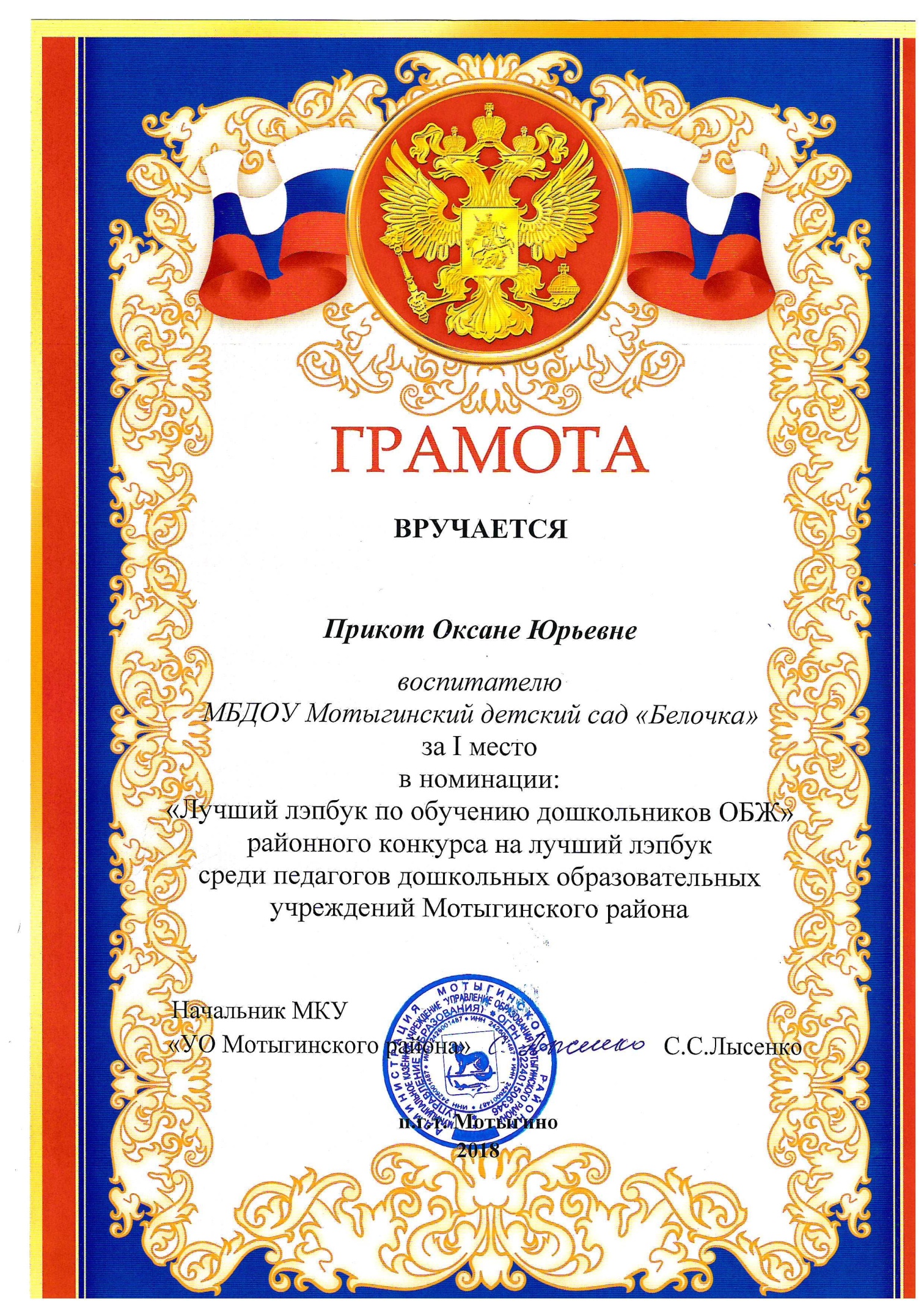 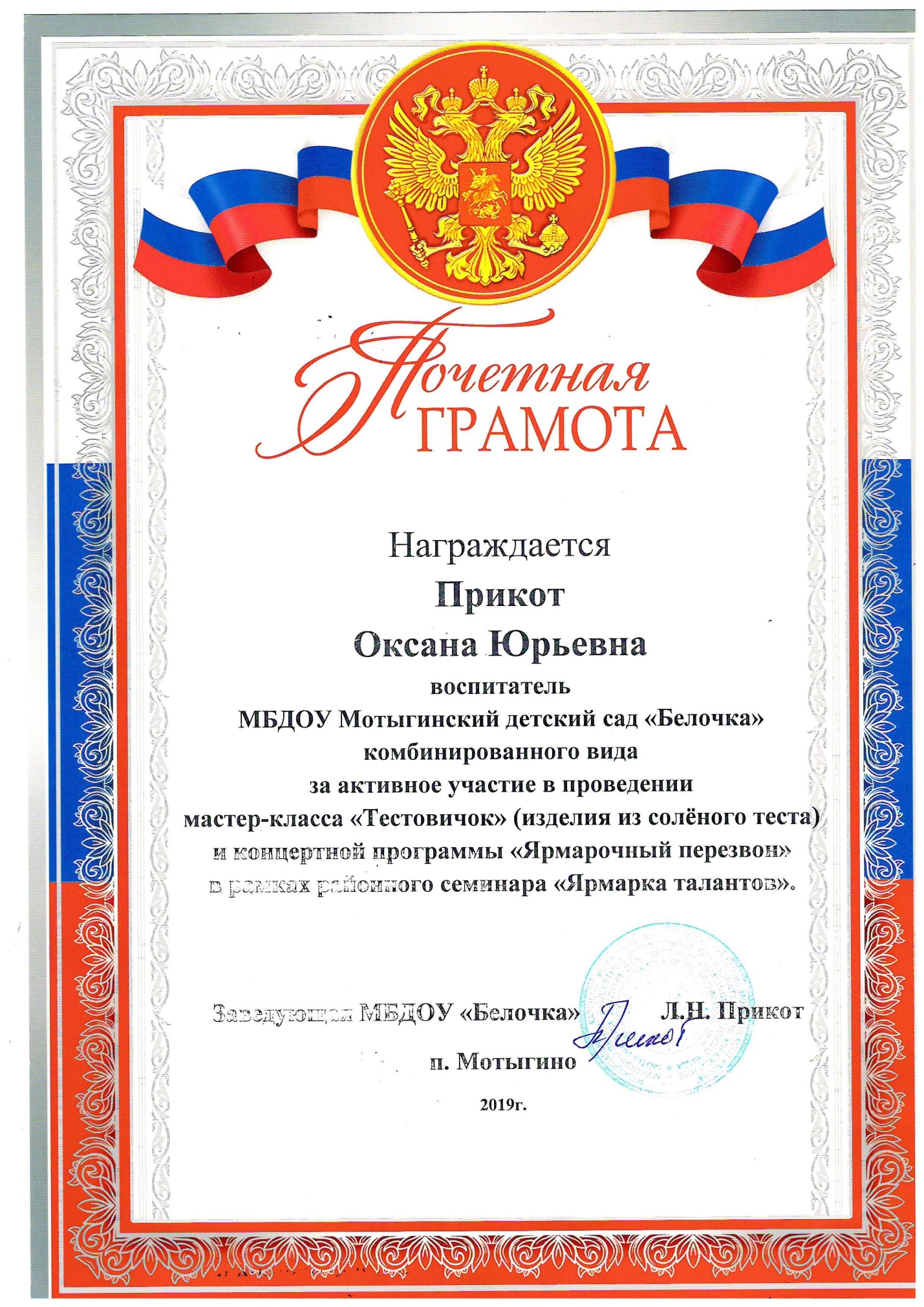 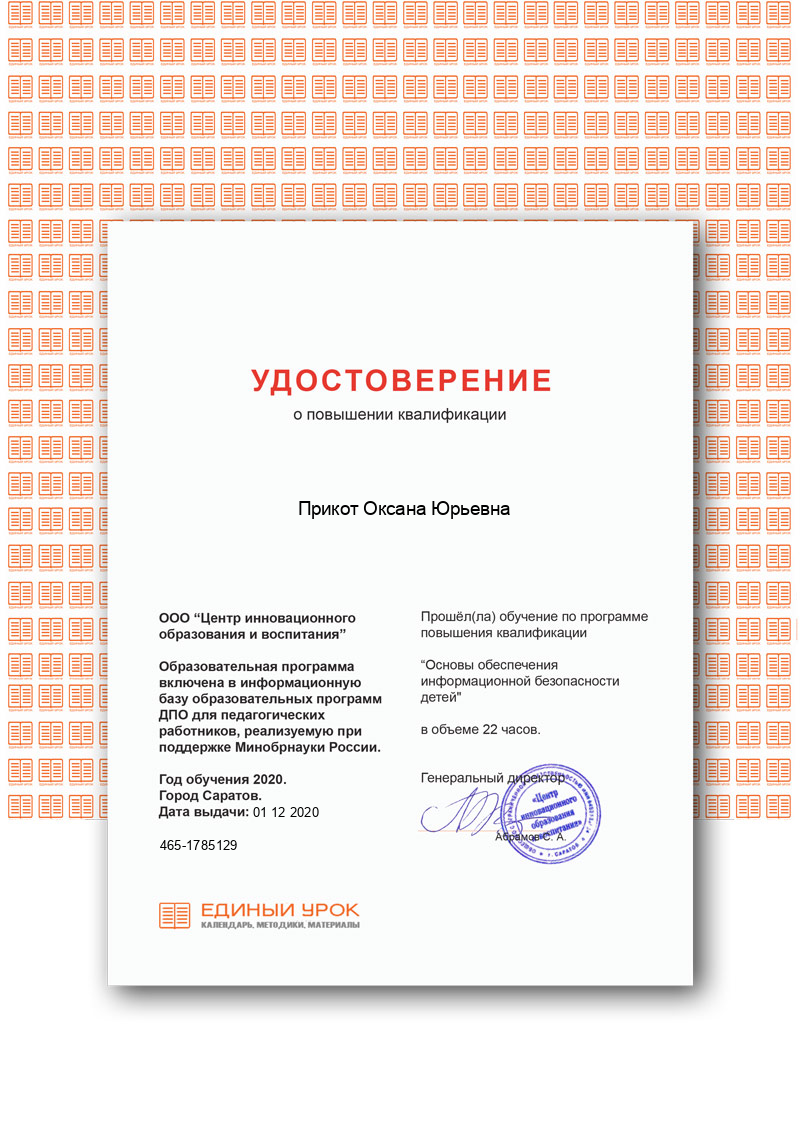 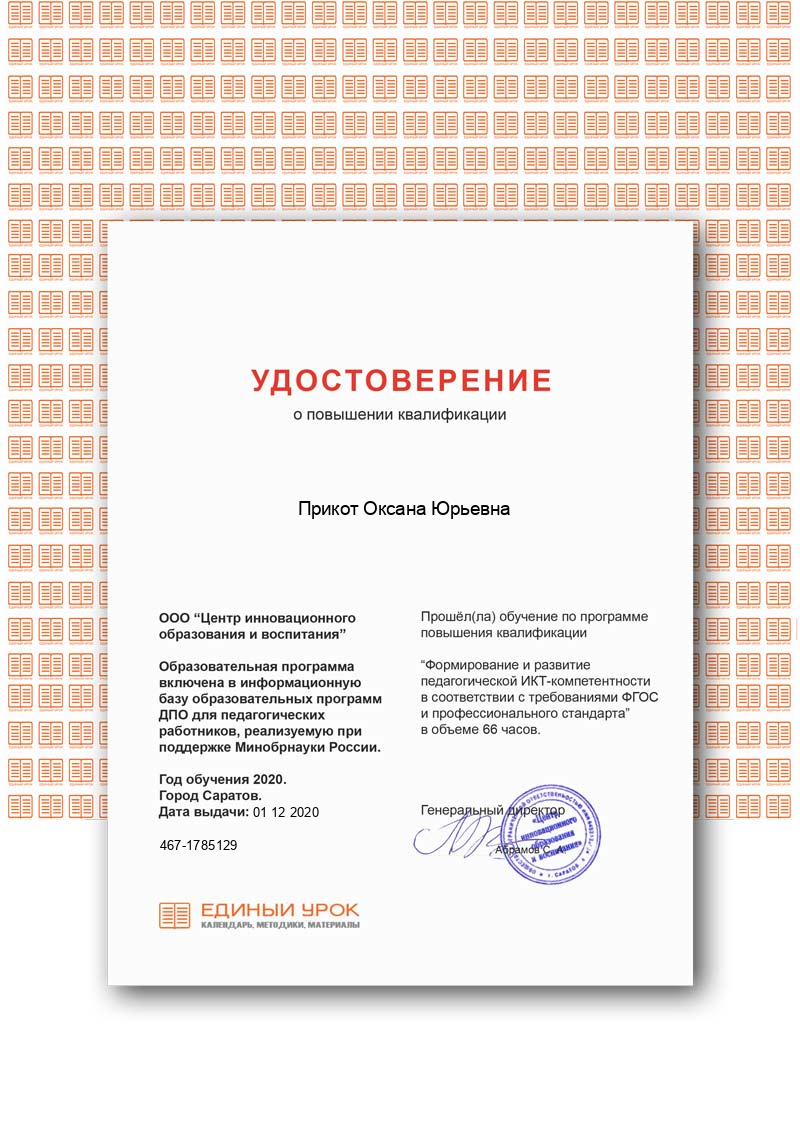 Сертификат 